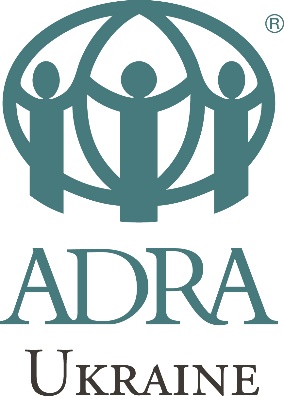 ПОЛІТИКА ЩОДО ЗАХИСТУ ДІТЕЙПоложення АДРА Україна засуджує будь-яке насилля щодо дітей. Як християнська гуманітарна організація, АДРА Україна підтримує наступні цінності:Співчуття;Повага;Чесність;Прозорість;Взаємодопомога. АДРА Україна застосовує дані цінності всім особам, включаючи дітей, та сприяє безпеці та благополуччю всіх дітей, особливо тих, кому надається допомога у рамках програм розвитку та допомоги. Таким чином, АДРА Україна виступає проти прояву насилля щодо дітей. АДРА Україна дотримується законів України та інших зарубіжних країн стосовно експлуатації дітей та сприяє захисту прав дітей в рамках всіх програм допомоги.Представники АДРА або особи, які здійснюють діяльність організації, повинні виступати проти прояву насилля над дітьми. При виникненні скарг щодо прояву насилля, АДРА Україна повинна прийняти належні міри, які можуть призвести до звільнення даного співробітника та передати дану справу до суду.  МЕТАДана політика розроблена для надання вказівок та рекомендацій всім співробітникам АДРА Україна, підрядчикам, молодим спеціалістам, волонтерам, місцевим працівникам, особам, які працюють в  партнерських організаціях, та всім партнерським організаціям (надалі іменуються «представники АДРА Україна»):права дітей в Україні захищені та підтримуються через програми та проекти;представники АДРА Україна розуміють проблеми захисту дітей та проблеми прояву насилля щодо дітей;організаційні ризики та дотримання інтересів прописані в процедурах реалізації програми щодо набору, навчання, розміщення та управління проектами, які враховують питання щодо захисту дітей.ГАЛУЗЬ ЗАСТОСУВАННЯПолітика АДРА Україна щодо захисту дітей застосовується для всіх проектів, програм та відповідних видів діяльності місцевого та міжнародного рівнів, незалежно від джерела фінансування, географічного розміщення та незалежно від того, чи направлена дана діяльність на допомогу дітям.ГОЛОВНІ ПРИНЦИПИЗаборонені будь-які інтимні стосунки з неповнолітніми незважаючи на строк настання повноліття чи на вік сексуальної згоди. Незнання віку дитини не вважається виправданням; Заборонено вимагання інтимних стосунків за гроші, працевлаштування, товари або інші послуги. Заборонені будь-які інтимні знаки уваги, інші форми приниження людської гідності та експлуатація. Заборонено надавати допомогу за інтимні стосунки; Експлуатація чи прояв насилля щодо дітей з боку працівників проекту вважається порушенням та призводить до негайного припинення трудового договору (для працівників, які працюють за договором, та для місцевого персоналу АДРА Україна). Повторне порушення даних принципів партнерськими організаціями є підставою для припинення діючих договорів та фінансування.АДРА Україна призначає керівника відділу персоналу відповідальним за захист дітей. В його обов’язки входить 1) розслідування випадків прояву насилля над дітьми та інших скарг. Будь-які документи стосовно процедури подачі скарг та проведення розслідування повинні зберігатися в окремому файлі. 2) при прийомі на роботу процес перевірки щодо відсутності прояву насилля над дітьми, включаючи перевірку записів про судимість, постановка прямих питань та зауваження осіб, які рекомендують даних осіб. Будь-який  потенційний представник АДРА Україна, який має кримінальне минуле, не може бути задіяним в виконання діяльності АДРА Україна 3) проведення ознайомчого та подальших тренінгів щодо питань захисту дітей. Дані тренінги є допоміжними засобами для уникнення проблем щодо захисту дітей. Партнерські організації та персонал АДРА–Україна можуть надавати рекомендації АДРА Україна щодо покращення політики захисту дітей. Працівники повинні підтримувати атмосферу, яка перешкоджає виникненню випадків експлуатації та прояву насилля щодо дітей під час здійснення проектної діяльності.Всі представники АДРА Україна повинні підписати Моральний Кодекс щодо захисту дітей, який представлено нижче. Дана політика надається для ознайомлення працівникам на місцевій мові та підписується, як частина процедури навчання та орієнтації проекту персоналу. Політики, процедури та Моральний Кодекс партнерських організацій повинні перевірятися персоналом АДРА Україна. Кожні п’ять років необхідно переглядати та оновлювати міри щодо захисту дітей.ПРОЦЕДУРАПри виникненні підозри щодо прояву насилля чи експлуатації дітей будь-яким представником організації, необхідно надати дану інформацію безпосередньо відповідальному за захист дітей (керівнику відділу персоналу) та/або менеджеру проекту, та/або президенту та/або програмному директору АДРА Україна у письмовій формі. Будь-які скарги, надані іншому персоналу, повинні автоматично передаватися відповідальному за захист дітей АДРА Україна. Якщо зацікавлені сторони не можуть або не бажають надавати дані скарги особисто, словесні скарги зацікавлених сторін повинні бути записані працівниками АДРА та надані в письмовій формі (див. додаток Форма подачі скарги щодо порушення захисту дітей). Дані письмові скарги повинні надаватися протягом 24 годин відповідальному за захист дітей (або іншій вищезазначеній особі). Після передачі скарги відповідальному за захист дітей (або іншій вищезазначеній особі) необхідно прийняти певні міри щодо вирішення даної справи. Необхідно розслідувати дане порушення та терміново направити дану справу до головного офісу АДРА  Україна. Якщо дане порушення підтвердиться, то про нього необхідно повідомити міліцію. Заборонено розголошувати інформацію про особу, яка подала скаргу, та про особу, яка підозрюється у скоєнні порушення, поки порушення не підтвердиться. При підтвердженні порушення необхідно прийняти певні дисциплінарні стягання. Див докладніше у додатку «Процес подання скарги». Термінологія«Дітьми» або «неповнолітніми» вважаються особи, яким ще не виповнилося 18 років. До «представників» входять всі особи, які працюють за договором в АДРА Україна за плату або в якості волонтерів, партнерські організації та місцеві або міжнародні представники АДРА Україна, які здійснюють певний проект чи програму.Нижчезазначені документи стосуються всіх неповнолітніх, з якими стикаються представники АДРА Україна:Неповнолітні, які проживають в місцевих спільнотах, де працює представник АДРА Україна;Неповнолітні, які відвідують місцеві спільноти з будь-яких причин;Неповнолітні, які проживають поблизу місця реалізації проекту;Неповнолітні, які звертаються до представників АДРА Україна, які там працюють;Неповнолітні, які беруть участь у здійсненні діяльності проекту АДРА Україна.Моральний Кодекс щодо захисту дітейЯ, (ПІБ), працівник АДРА Україна, погоджуюся, що під час здійснення діяльності АДРА Україна я повинен:Надати АДРА Україна повну інформацію щодо випадків порушення принципів захисту дітей;Поважно ставитися до дітей незважаючи на їхню расу, колір шкіри, стать, мову, релігійні чи політичні переконання, національність, етнічне чи соціальне походження, інвалідність або інші особливості;Не використовувати непристойні та принизливі слова;Не вступати з дітьми в інтимні стосунки, включаючи плату за сексуальні послуги або інші дії, зазначені в законах України про захист дітей;При можливості, забезпечити присутність іншої дорослої людини при роботі з дітьми;Уникати особистих приватних розмов з неповнолітніми та дітьми;Не запрошувати дітей додому або в готель без супроводу дорослих за винятком випадків, коли дитині щось загрожує;Не спати поряд з дитиною без дозволу опікуна та без іншої дорослої людини;Не використовувати комп’ютери, мобільні телефони чи інші цифрові носії для експлуатації та приниження дітей чи для розміщення їхніх фотографій на порнографічних сайтах (див. Пункт «Використання дитячих зображень для роботи»);Не використовувати фізичне покарання або дисціплінарні мірі по відношенню до дітей (тільки відношенню до власних дітей);Не наймати дітей для виконання іншої роботи, яка не відповідає їхньому віку та стану розвитку, що перешкоджає здобуттю належної освіти та іншим сферам розвитку дитини, та яка загрожує їхньому здоров’ю; Дотримуватися всіх діючих законів України щодо захисту дітей, включаючи закони про працевлаштування дітей;Негайно повідомити про будь-які прояви насилля до дітей відповідальному за захист дітей (керівнику відділу персоналу).Якщо я фотографую дітей для робочих цілей, я повинен:Ознайомитися з місцевими традиціями та заборонами щодо фотографування дітей;Отримати згоду від дитини, батьків або опікунів (при необхідності, отримати підпис від батьків на формі дозволу, надану АДРА Україна). При отриманні даного дозволу, я зобов’язуюся пояснити, яким чином буде використана дана фотографія;Сприяти тому, щоб дитина була представлена належним чином, а не в принизливому стані. Дитина повинна бути одягнена належним чином та не бути представлена в непристойні позі;Гарантувати те, що зображення правдиві та відповідають фактам;Гарантувати те, що назви електронних файлів, де зберігаються зображення, не відкривають конфіденційну інформацію про дитину.Я, як працівник АДРА Україна, розумію всю відповідальність за уникнення випадків, які вважаються проявом насилля до дітей, при здійсненні діяльності АДРА Україна. Поведінка, яка протирічить вищезазначеним принципам, повинна бути наказана та є підставою для припинення трудового договору з боку роботодавця. Я уважно ознайомився із документом с 1-7 та погоджуюсь виконувати всі норми, зазначені у даній політиці. Процес подання скаргиНаписання скарги.Передача скарги відповідальному за захист дітей, який повинен проаналізувати дану інформацію:Зібрати всю необхідну інформацію;Гарантувати конфіденційність даної інформації;Гарантувати збереження безпеки дітей.Перевірити дану інформацію разом з президентом Фонду та старшим працівником організації (1).Відповідальний за захист дітей повинен провести внутрішнє розслідування даної справи разом з президентом Фонду:Скарга підтверджена:Якщо порушення є кримінальним злочином, то необхідно передати дану справу міліції;Звільнення (2) (особисті записи зберігаються в офісі партнера та АДРА Україна). При відсутності певних доказів:Проведення подальших процедур (1) (внутрішнє розслідування; необхідність юридичної допомоги; тимчасове відлучення від роботи працівника, який підозрюється в правопорушенні; особу, яка знаходиться під підозрою, необхідно повідомити про скаргу в усній чи письмовій формі).У разі відсутності певних доказів необхідно: прояснити ситуацію, перевірити всю інформацію за певний період, встановити постійний контроль та всі записи зберігати в офісі партнера. Скарга повністю не обґрунтована:Відсутність необхідності приймати додаткові міри (1) (всі записи зберігаються в офісі партнера).Про даний інцидент необхідно повідомити АДРА Україна, але забороняється вказувати працівника, на якого подали скаргу.Про даний інцидент необхідно повідомити АДРА Україна, вказуючи працівника, на якого подали скаргу.Форма подачі скарги щодо порушення захисту дітейБудь-які документи стосовно процедури подачі скарг та проведення розслідування повинні зберігатися в окремому файлі. Будь-які скарги, надані іншому персоналу, повинні автоматично передаватися відповідальному за захист дітей АДРА Україна. Також важливо зберігати записи необґрунтованих та незначних порушень для того, щоб визначити наявність неналежної поведінки певних працівників, та щоб у подальшому більш детально перевіряти даних працівників. ПІБПосадаПідписЧастина А – Заповнює особа, яка подає скаргу Особа, яка подає скаргу (можна не вказувати своє прізвище):Дата:На кого подається скарга:Вказати особу, яка стала жертвою порушення норм поведінки (бажано вказати ПІБ та контактну інформація, але не обов’язково):Дата здійснення порушення:Вказати вид порушення:Вказати місце здійснення порушення:Вказати інших осіб, які брали участь в здійсненні порушення:Вказати джерело інформації про дане порушення:Вказати іншу важливу інформацію:Частина Б – Заповнює відповідальний за захист дітейДата отримання інформації про порушення:Чи було проведено розслідування даної справи? Так/НіЯкщо не було проведено розслідування даної справи, то необхідно пояснити:Чи підтверджуються підозри щодо порушення норм поведінки?   Так/НіПри відсутності доказів, вкажіть подальші дії:При наявності доказів, вкажіть дисциплінарні стягання, які необхідно вжити, та зазначте подальше розслідування, яке необхідно зробити:Вкажіть кінцеве вирішення даної справи:Чи передавалась інформація про дану справу організації АДРА Україна? Так/НіДата заповнення форми: 